МИНИСТЕРСТВО НА ЗЕМЕДЕЛИЕТО И ХРАНИТЕ – СОФИЯ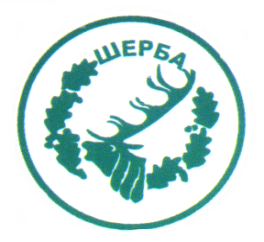 „СЕВЕРОИЗТОЧНО ДЪРЖАВНО ПРЕДПРИЯТИЕ” ДПТП:  ДЪРЖАВНО ЛОВНО СТОПАНСТВО „ШЕРБА”9100, с. Горен чифлик,ул. „Шерба” 7, Варненска областТел.  05141/2358, Е-mail: dls.sherba@dpshumen.bg	..............................................................................................................Изх.№ 1041/07.08.2015 г.офис с.Старо ОряховоИнформация по чл. 22б, ал. 2 т. 14 от ЗОПУведомяваме всички заинтересовани, че на основание сключен договор                          № Др-28/24.06.2014 г. между ТП ДЛС „Шерба“  и „Ташев Сейфти Продуктс“ ЕООД, гр.Бургас“ с предмет:  „Периодична доставка чрез покупка по заявка на прогнозни видове и количества работно облекло и аксесоари за работници и служители при  ТП  ДЛС „Шерба”, съгласно техническа спецификация“   във връзка със заповед                          № 288/02.12.2014 г. на Директора на СИДП ДП гр. Шумен е извършено плащане, както следва:       ЗАМ.ДИРЕКТОР:   /п/ печат                         /инж. Р.Радев/Упълномощен със Заповед №404/16.12.2014г. на Директора на ТП ДЛС „Шерба“№Основание за плащанеРазмер на плащането – лв. без ДДСДата на плащането1Фактура № 0000000132/27.07.2015 г.340.50 лв.31.07.2015 г.2Фактура № 0000000133/27.07.2015 г.25.00 лв.31.07.2015 г.3Фактура № 0000000134/27.07.2015 г.1491.60 лв.31.07.2015 г.